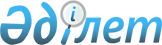 О признании утратившим силу Решения Комиссии Таможенного союза от 18 ноября 2011 г. № 851Решение Коллегии Евразийской экономической комиссии от 17 декабря 2013 года № 301

      В соответствии с Договором о Евразийской экономической комиссии от 18 ноября 2011 года и Регламентом работы Евразийской экономической комиссии, утвержденным Решением Высшего Евразийского экономического совета от 18 ноября 2011 г. № 1, и на основании статьи 8 Соглашения о едином таможенно-тарифном регулировании от 25 января 2008 года Коллегия Евразийской экономической комиссии решила:



      1. Признать утратившим силу Решение Комиссии Таможенного союза от 18 ноября 2011 г. № 851 «О Пояснениях к единой Товарной номенклатуре внешнеэкономической деятельности Таможенного союза».



      2. Настоящее Решение вступает в силу по истечении 30 календарных дней с даты его официального опубликования.      Председатель Коллегии

      Евразийской экономической комиссии         В. Христенко
					© 2012. РГП на ПХВ «Институт законодательства и правовой информации Республики Казахстан» Министерства юстиции Республики Казахстан
				